附件2：推荐入住酒店住宿标准及路线图1、阳光壹佰美爵酒店（地址：济南市槐荫区阳光新路33号）酒店电话：0531-66898888，住宿标准（济南大学协议价）：大床、标间426/晚到达济南站出站打车  18分钟  5.4公里  约13元到达济南西站出站打车  25分钟  11.4公里  约26元到达遥墙机场出站打车  49分钟  51.8公里  约117元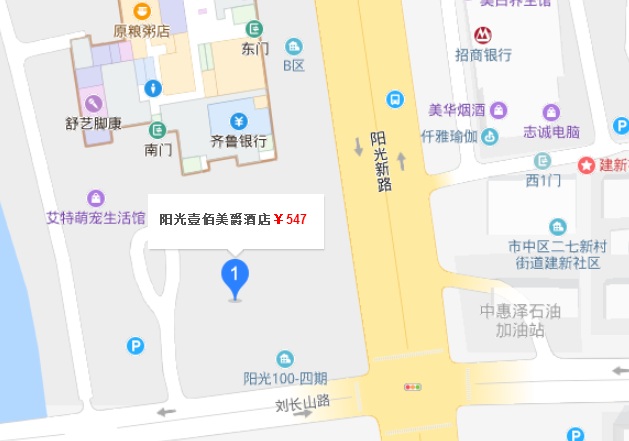 2、济南大学汇源宾馆（地址：济南市市中区二环南路7631号）宾馆电话：0531-82731234，住宿标准（济南大学协议价）：大床360/晚，标间198/晚到达济南站出站打车  24分钟  9公里  约20元到达济南西站出站打车  24分钟  13.3公里  约30元到达遥墙机场出站打车  46分钟  50.4公里  约114元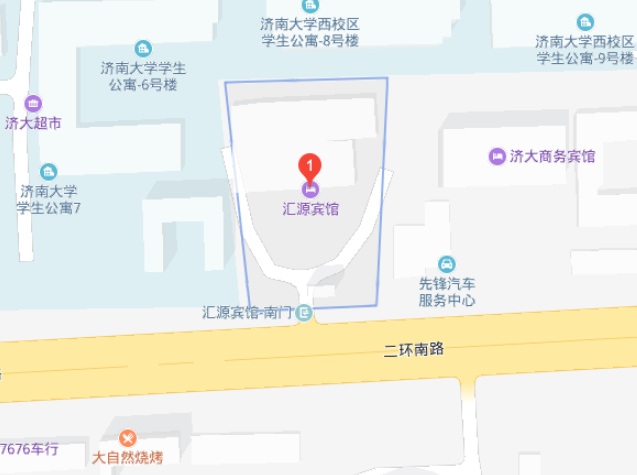 